HIỆU TRƯỞNGNguyễn Thị PhươngPHÒNG GIÁO DỤC VÀ ĐÀO TẠOTRƯỜNG TH NGỌC THỤY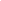 LỊCH CÔNG TÁC CHUNG CỦA TRƯỜNGTUẦN 3 – NĂM HỌC 2023 - 2024 TỪ NGÀY 18/9/2023 ĐẾN NGÀY 24/9/2023ThứBuổiNội dung công việc, thời gian, địa điểmBộ phận thực hiệnLãnh đạophụ tráchBGH trực GVNV trựcPhân công dạy thayHai18/9S-KT công tác ANAT, VS trường lớp, PCCC, ATTP, bếp ăn bán trú, công tác PCDB, công tác dạy và học.BGHĐ/c PhươngĐ/c HươngĐ/c Lan Hương-Hai18/9S-Hoàn thiện hồ sơ thi đua chào mừng 20 năm thành lập Quận nộp PNVBGH, đ/c MaiĐ/c PhươngĐ/c HươngĐ/c Lan Hương-Hai18/9S-Hoàn thiện nộp BC tài khoản dịch vụ công QGHP2Đ/c PhươngĐ/c HươngĐ/c Lan Hương-Hai18/9S- 8h00: Tổ chức Lễ chào cờ, tổ chức tưởng niệm các nạn nhân tử vong trong vụ cháy chung cư mini tại số 37, ngách 29/70 phố Khương Hạ, Thanh Xuân, Hà Nội ngày 12/Huynh; Tổ chức tuyên truyền Pháp luật về TT, ATGT .đ.c Huynh, GVCNĐ/c PhươngĐ/c HươngĐ/c Lan Hương-Hai18/9S- KTNB: KT việc thực hiện các Quy định về dạy thêm học thêm Đ/c TháiHương, Phương, NinhĐ/c PhươngĐ/c HươngĐ/c Lan Hương-Hai18/9SBáo cáo HĐ của TT và cá nhân đề nghị khen thưởng nhân dịp 20 năm TL quậnTT và cá nhânBGHĐ/c HươngĐ/c Lan Hương-Hai18/9S-Dự giờ thăm lớpHTĐ/c HươngĐ/c Lan Hương-Hai18/9SĐ/c HươngĐ/c Lan Hương-Hai18/9CLàm việc cơ quanBGH, VPĐ/c PhươngĐ/c HươngĐ/c Lan HươngHai18/9C - 16g30 Hội nghị sinh hoạt chính trị tư tưởng thực
 hiện Chỉ thị số 24-CT/TU ngày 07/8/2023 của BTV
 Thành uỷ Hà NộiCTToàn thể  ĐV dự  và đ/c Lực CTUBĐ/c PhươngĐ/c HươngĐ/c Lan HươngHai18/9C-Dự giờ thăm lớpHTĐ/c PhươngĐ/c HươngĐ/c Lan HươngHai18/9CĐ/c HươngĐ/c Lan HươngBa19/9S-KT công tác ANAT, VS trường lớp, PCCC, ATTP, bếp ăn bán trú, công tác PCDB, công tác dạy và học.BGHĐ/c PhươngĐ/c NinhĐ/c Thy NgaDạy thay lớp 2A3: Thảo T1; Huyền Anh T2; Huyền Trang T3; Vân T4; Dạy thay đ/c Phương TD: đ/c XuânBa19/9SLàm việc cơ quanBGH, VPĐ/c PhươngĐ/c NinhĐ/c Thy NgaDạy thay lớp 2A3: Thảo T1; Huyền Anh T2; Huyền Trang T3; Vân T4; Dạy thay đ/c Phương TD: đ/c XuânBa19/9S- Các bộ phận hoàn thành báo cáo công tác tháng, tự đánh giá tháng, đánh giá chuyên nghiệp quý 3 trên PM.CBGV,NVĐ/c BGHĐ/c NinhĐ/c Thy NgaDạy thay lớp 2A3: Thảo T1; Huyền Anh T2; Huyền Trang T3; Vân T4; Dạy thay đ/c Phương TD: đ/c XuânBa19/9S- KTNB: KT hoạt động giảng dạy và học tập các môn văn hóa tổ 2* Đ/c Ninh, Oanh, NhungĐ/c PhươngĐ/c NinhĐ/c Thy NgaDạy thay lớp 2A3: Thảo T1; Huyền Anh T2; Huyền Trang T3; Vân T4; Dạy thay đ/c Phương TD: đ/c XuânBa19/9S-7h Dự thi chạy giải báo HNM cấp Quận tại TTVH quận ; đ/c Văn TT Đ/c  Huynh, Phương TD, Đặng HươngĐ/c PhươngĐ/c NinhĐ/c Thy NgaDạy thay lớp 2A3: Thảo T1; Huyền Anh T2; Huyền Trang T3; Vân T4; Dạy thay đ/c Phương TD: đ/c XuânBa19/9S-Dự giờ thăm lớpHTĐ/c PhươngĐ/c NinhĐ/c Thy NgaDạy thay lớp 2A3: Thảo T1; Huyền Anh T2; Huyền Trang T3; Vân T4; Dạy thay đ/c Phương TD: đ/c XuânBa19/9SĐ/c NinhĐ/c Thy NgaDạy thay lớp 2A3: Thảo T1; Huyền Anh T2; Huyền Trang T3; Vân T4; Dạy thay đ/c Phương TD: đ/c XuânBa19/9CLàm việc cơ quanBGH, VPĐ/c PhươngĐ/c NinhĐ/c Thy NgaBa19/9C- Dạy HĐNGCK lớp 5A7, 5A1 ( Tiết 6,7) HP2Đ/c PhươngĐ/c NinhĐ/c Thy NgaBa19/9C-Dự giờ thăm lớpHTĐ/c PhươngĐ/c NinhĐ/c Thy NgaBa19/9CĐ/c NinhĐ/c Thy NgaTư20/9S-KT công tác ANAT, VS trường lớp, PCCC, ATTP, bếp ăn bán trú, công tác PCDB, công tác dạy và học.BGHĐ/c PhươngĐ/c PhươngTư20/9SLàm việc cơ quanBGH, VPĐ/c PhươngĐ/c PhươngTư20/9S- Dạy Toán lớp 4A4, 4A8 (T2,3)HP1Đ/c PhươngĐ/c PhươngTư20/9S-Báo cáo kết quả ủng hộ Quỹ Vì người nghèo năm 2023 Đ/c Hương, Hường, Vi, MaiĐ/c PhươngĐ/c PhươngTư20/9S-Hoàn thành báo cáo công tác tháng 9Đ/c MaiĐ/c PhươngĐ/c PhươngTư20/9S- 8h30: Dự Chương trình “Kết nối an sinh” số 17 tại HT tầng 2 khu liên cơ HTĐ/c PhươngĐ/c PhươngTư20/9SĐ/c PhươngTư20/9CLàm việc cơ quanBGH, VPĐ/c PhươngĐ/c PhươngTư20/9C-Hoàn thành hồ sơ đầu năm của BGHBGH, VPĐ/c PhươngĐ/c PhươngTư20/9C- Các đ/c GVCN, GVBM nộp KHBD, LBG trên PMGV trườngĐ/c PhươngĐ/c PhươngTư20/9CĐ/c PhươngNăm21/9S-KT công tác ANAT, VS trường lớp, PCCC, ATTP, bếp ăn bán trú, công tác PCDB, công tác dạy và học.BGHĐ/c PhươngĐ/c HươngĐ/c Thanh HoàNăm21/9S- Kiểm tra, xử lý CV đi đến, giải quyết thủ tục hành chính trong tất cả các ngày. Nộp báo cáo đúng quy định Đ/c Mai, ViĐ/c PhươngĐ/c HươngĐ/c Thanh HoàNăm21/9SLàm việc cơ quanBGH, VPĐ/c PhươngĐ/c HươngĐ/c Thanh HoàNăm21/9S- 8h30: Duyệt Kế hoạch giáo dục nhà trường và họp chuyên môn đầu năm học 2023-2024 cấp Tiểu học tại TH Phúc ĐồngBGHĐ/c PhươngĐ/c HươngĐ/c Thanh HoàNăm21/9SĐ/c HươngĐ/c Thanh HoàNăm21/9C-  Xây dựng LCT cá nhân tuần 4 và duyệt LCT của các bộ phận.BGH, VPĐ/c PhươngĐ/c HươngĐ/c Thanh HoàNăm21/9C-Làm việc cơ quanBGH, VPĐ/c PhươngĐ/c HươngĐ/c Thanh HoàNăm21/9C- Dạy HĐNGCK lớp 5A4, 5A5 ( Tiết 6,7) HP2Đ/c PhươngĐ/c HươngĐ/c Thanh HoàNăm21/9C-  Duyệt  KHBD, LBG của GV trên PMHP2Đ/c PhươngĐ/c HươngĐ/c Thanh HoàNăm21/9CĐ/c HươngĐ/c Thanh HoàSáu22/9S-KT công tác ANAT, VS trường lớp, PCCC, ATTP, bếp ăn bán trú, công tác PCDB, công tác dạy và học.BGHĐ/c PhươngĐ/c NinhĐ/c VânSáu22/9SLàm việc cơ quanBGH, VPĐ/c PhươngĐ/c NinhĐ/c VânSáu22/9S- Dạy Toán lớp 4A3, 4A2 (Tiết 2,3)HP1Đ/c PhươngĐ/c NinhĐ/c VânSáu22/9S- Dạy Toán lớp 4A4, 4A6 HTĐ/c PhươngĐ/c NinhĐ/c VânSáu22/9S-Dự giờ thăm lớpHTĐ/c NinhĐ/c VânSáu22/9SĐ/c NinhĐ/c VânSáu22/9CLàm việc cơ quanBGH, VPĐ/c PhươngĐ/c NinhĐ/c VânSáu22/9C- 15h họp giao ban BGHBGHĐ/c PhươngĐ/c NinhĐ/c VânSáu22/9C-Thực hiện và KT công tác VS cuối tuầnCác bộ phậnĐ/c PhươngĐ/c NinhĐ/c VânSáu22/9C- Các bộ phận CN cho công tác tổ chức Trung thu ngày thứ HaiCác bộ phậnBGHĐ/c NinhĐ/c VânSáu22/9CĐ/c NinhĐ/c VânBảy23/9S- 8h30: Dự TK công tác Đoàn - Đội và phong trào thanh thiếu nhi quận Long Biên nh2022 - 2023; triển NVNH 2023 -2024; TK Chiến dịch TNTN Hè; phát động Chiến dịch;Tôi yêu Long Biên-HN năm 2023 tại HT tầng 2 khu liên cơ quanĐ/c PhươngĐ/c PhươngBảy23/9CĐ/c PhươngCN 24/9S- 7h30 sáng CN: Thi Tài năng Nhí LB – HS dự thi tại TTTMĐ/c Huynh, Hương, GVCN Đ/c HươngCN 24/9CĐ/c Hương